NOVIGRAD, EPULONOVA ULICA 5 – stanovanje 3/I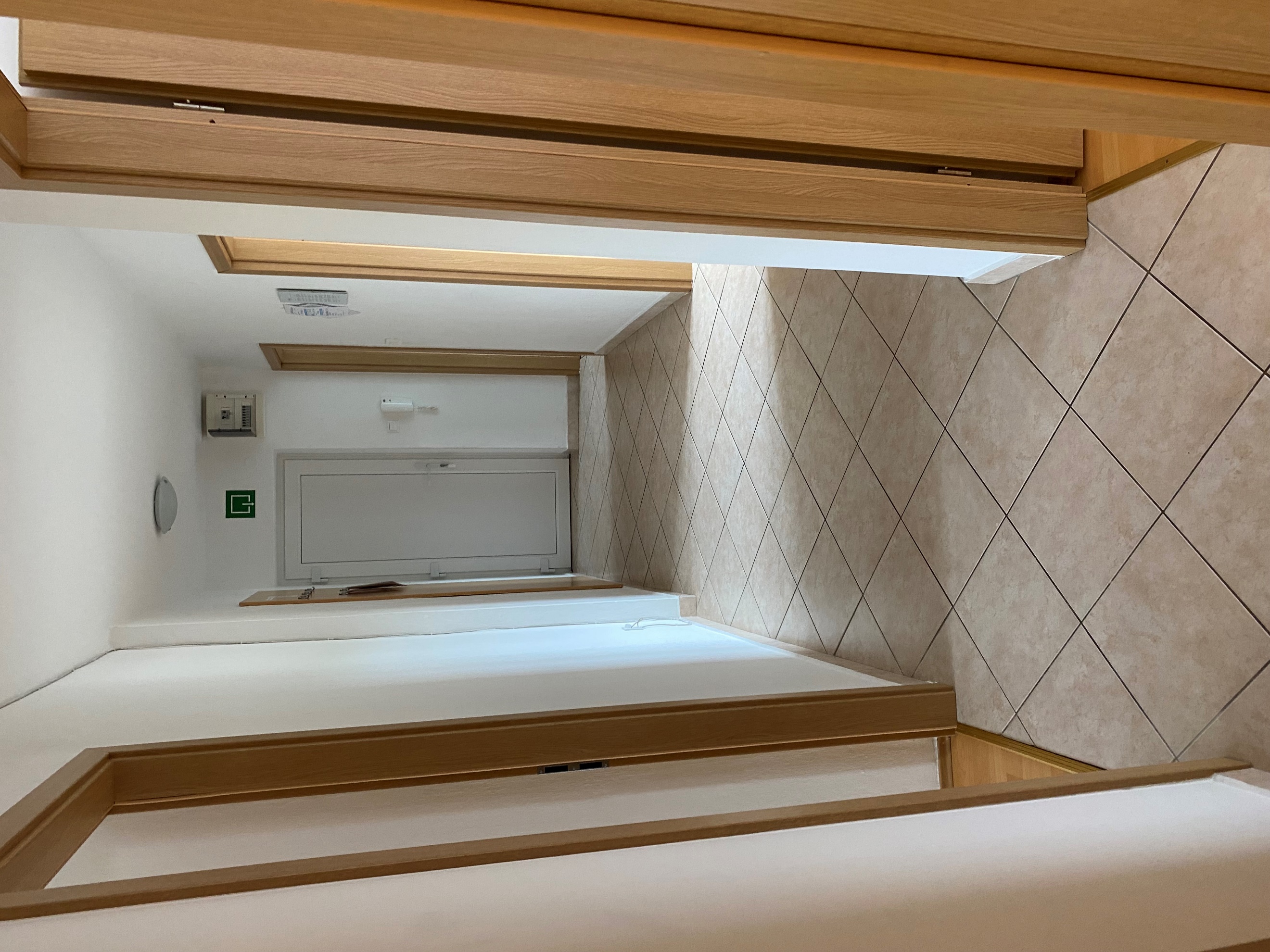 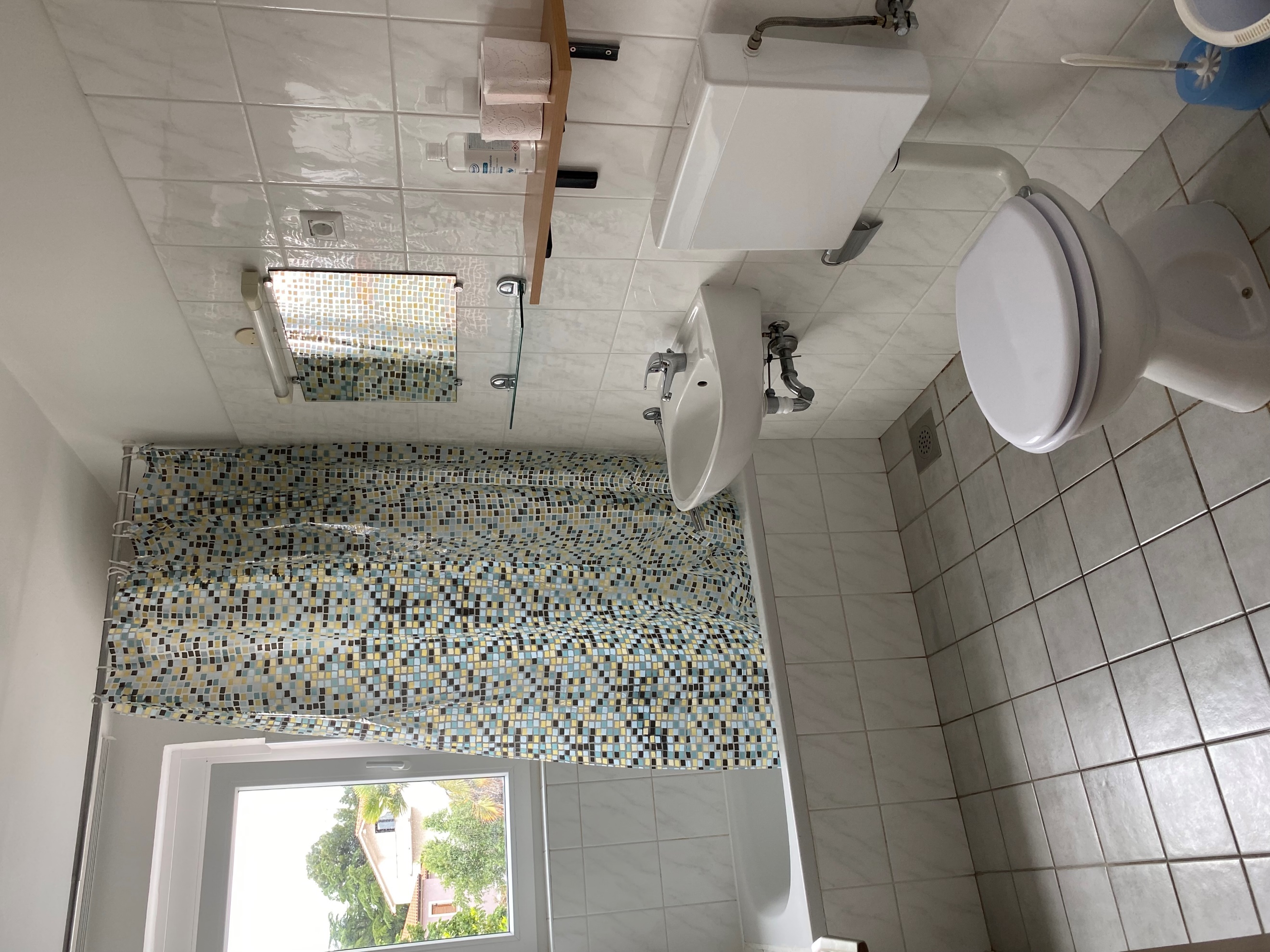 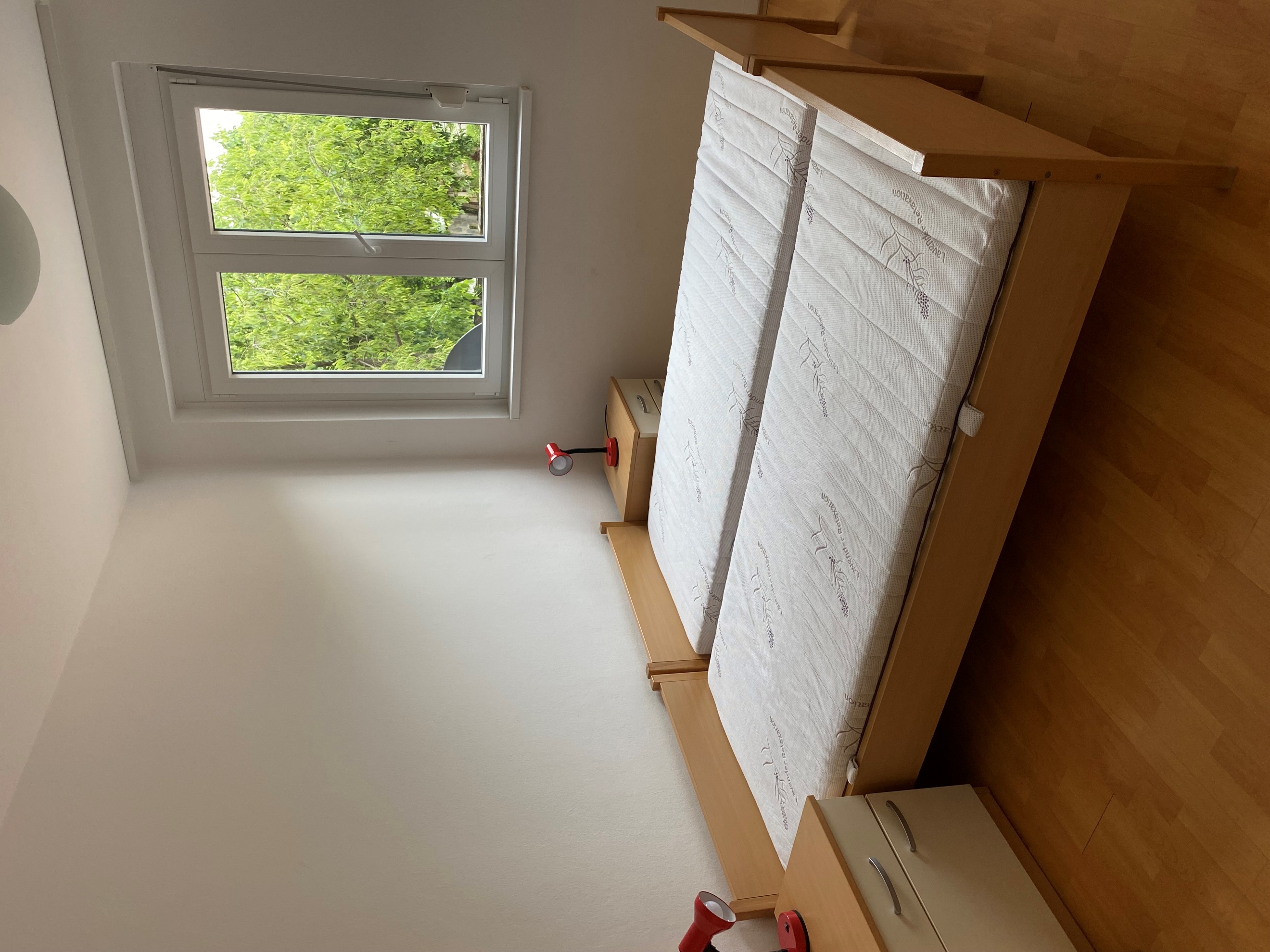                    Hodnik			 Kopalnica in Wc			     Otroška soba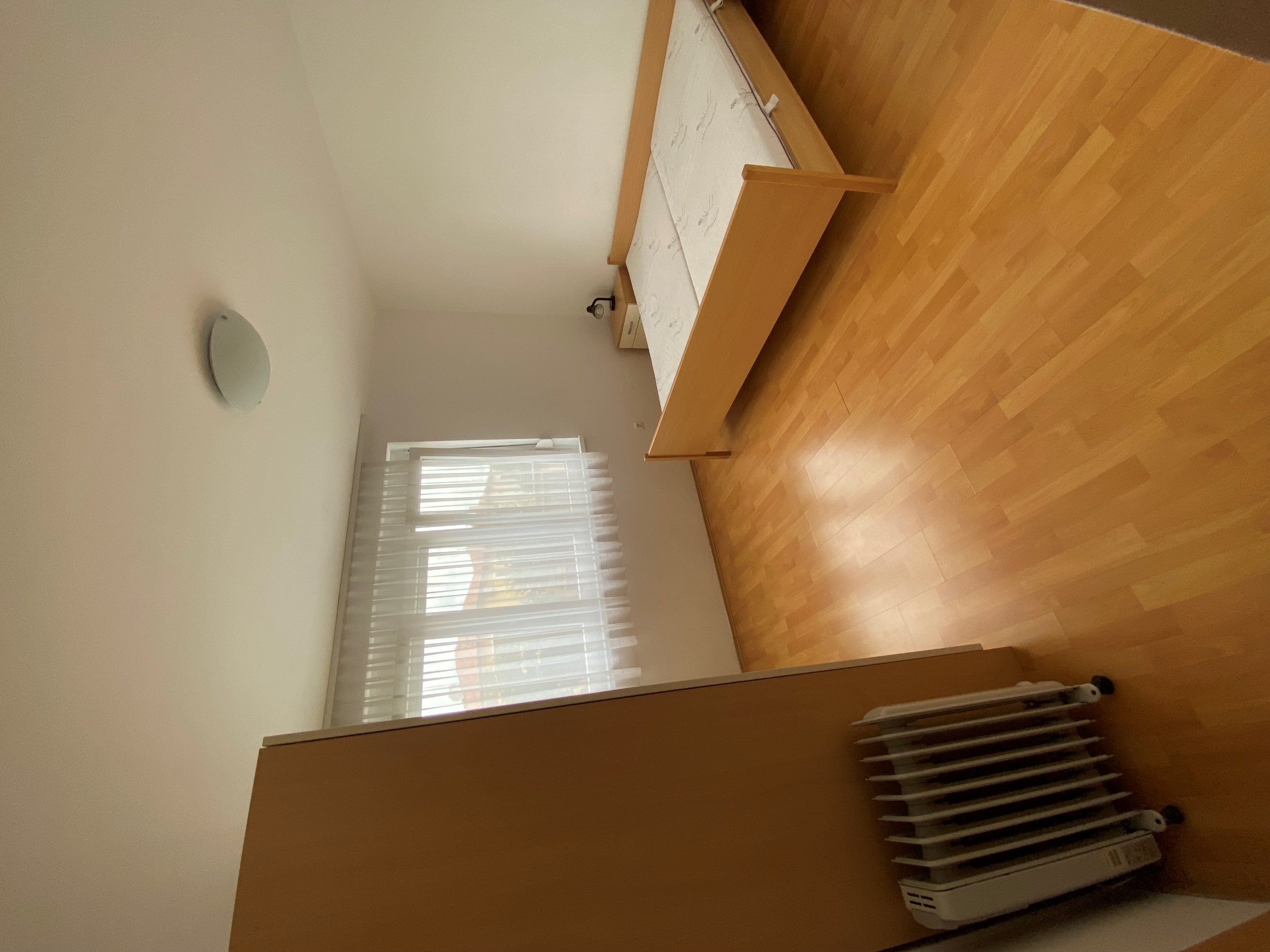 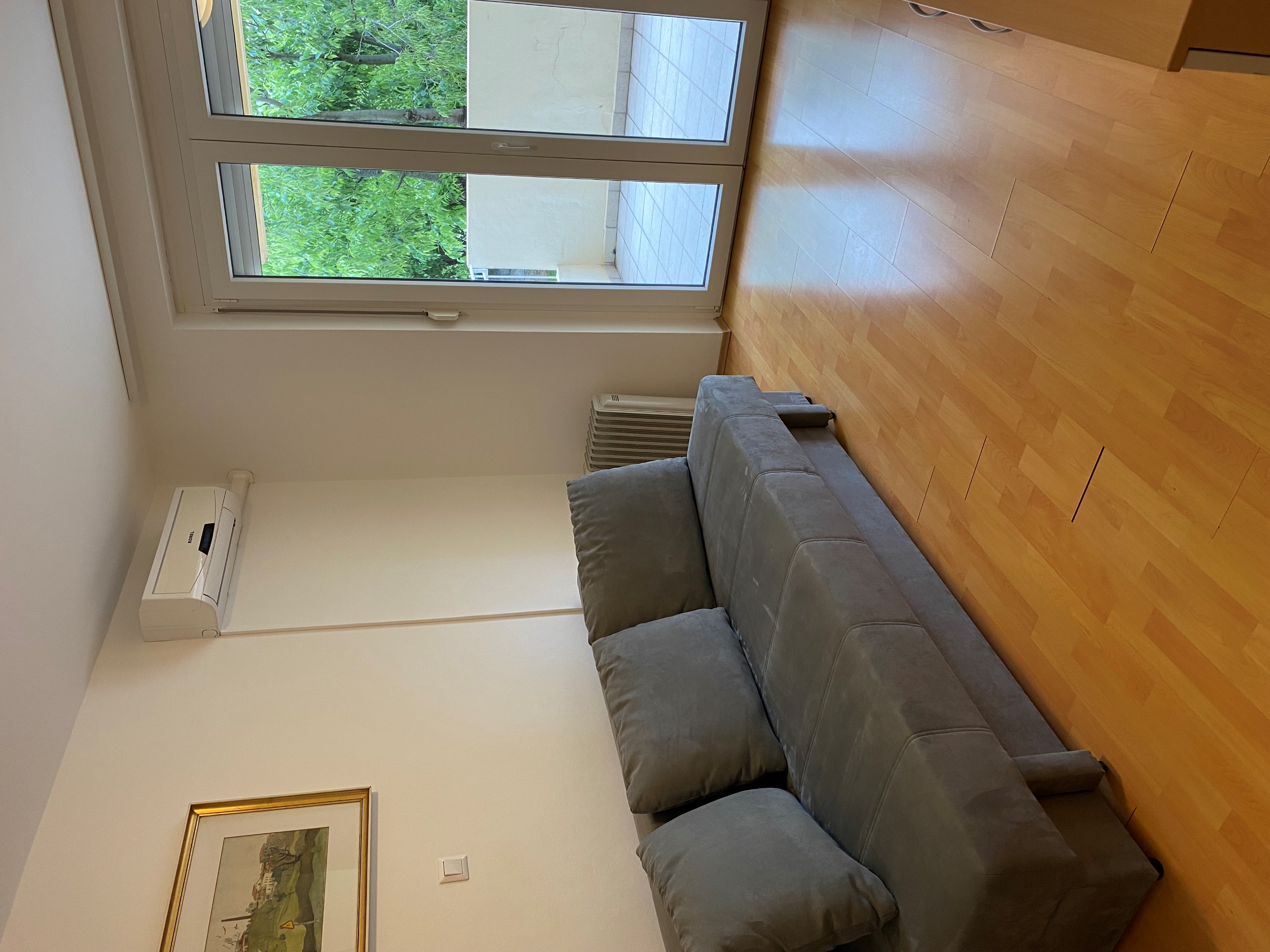 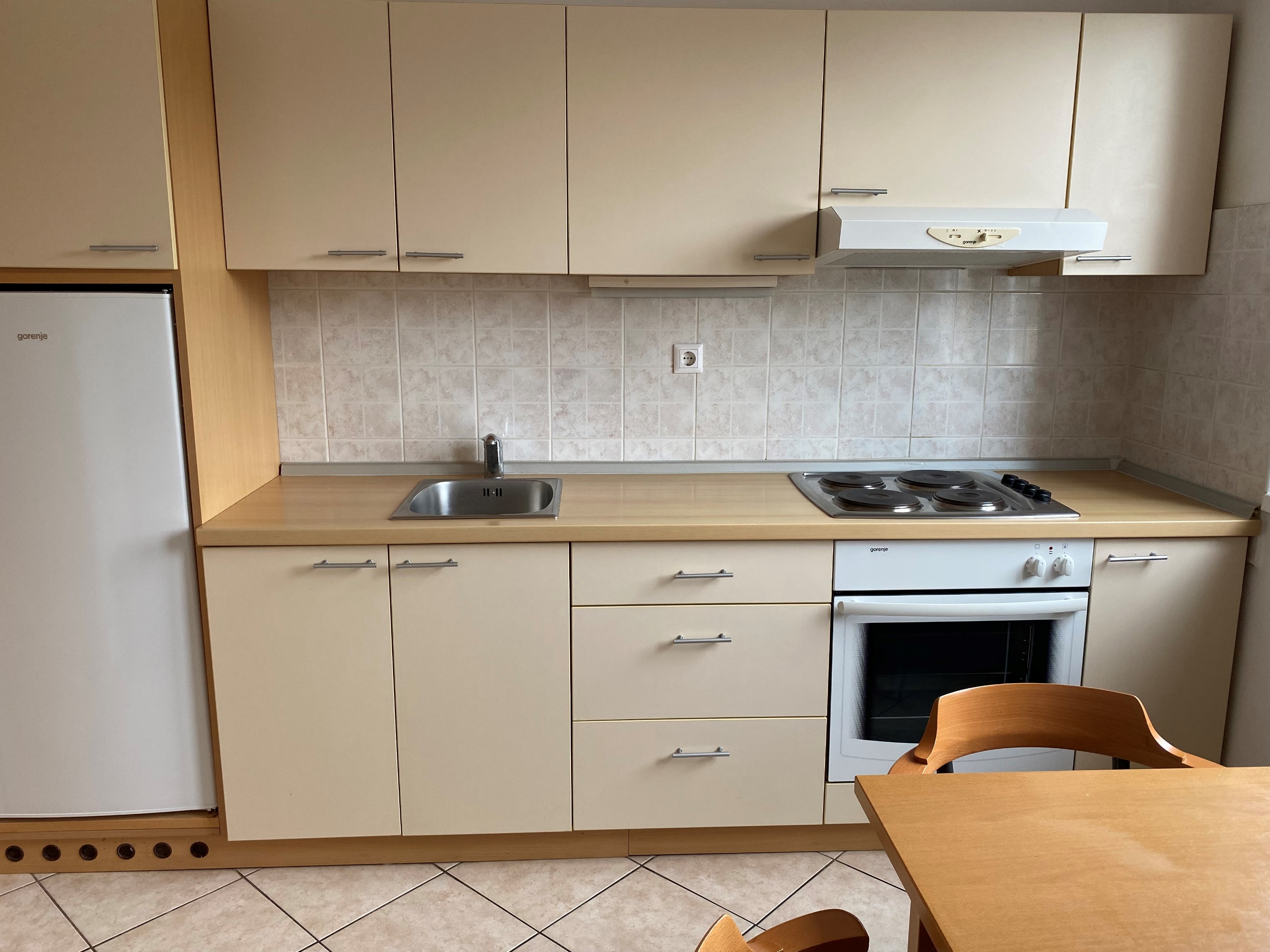            Spalnica			            Dnevni prostor				KuhinjaKratek opis: Stanovanje 3/I ima pet razpoložljivih ležišč in se nahaja v prvem nadstropju stanovanjskega bloka na naslovu Epulonova ulica 5 v Novigradu. Trisobno stanovanje meri 65,26 m2 in ima kuhinjo z dnevnim prostorom, kjer sta dva ležišča (raztegljiva sedežna garnitura), otroško sobo z dvema enojnima posteljama, spalnico z zakonsko posteljo, WC s kopalnico ter teraso. Možnost parkiranja je na bližnjem plačljivem javnem parkirišču. Stanovanje je opremljeno za bivanje in kuhanje. S seboj je potrebno prinesti posteljnino, brisače, kuhinjske krpe in čistila. Vodenje živali v objekt ni dovoljeno. Prav tako ni dovoljeno kajenje.Podatki o recepciji: SOLARIA DOMUS d.o.o., Ulica Giuseppine Martinuzzi 7,  Novigrad, (podrobnejše informacije glede prevzema ključev boste prejeli hkrati z napotnico).Podatki o enoti Dodatne informacijeRazdaljaTloris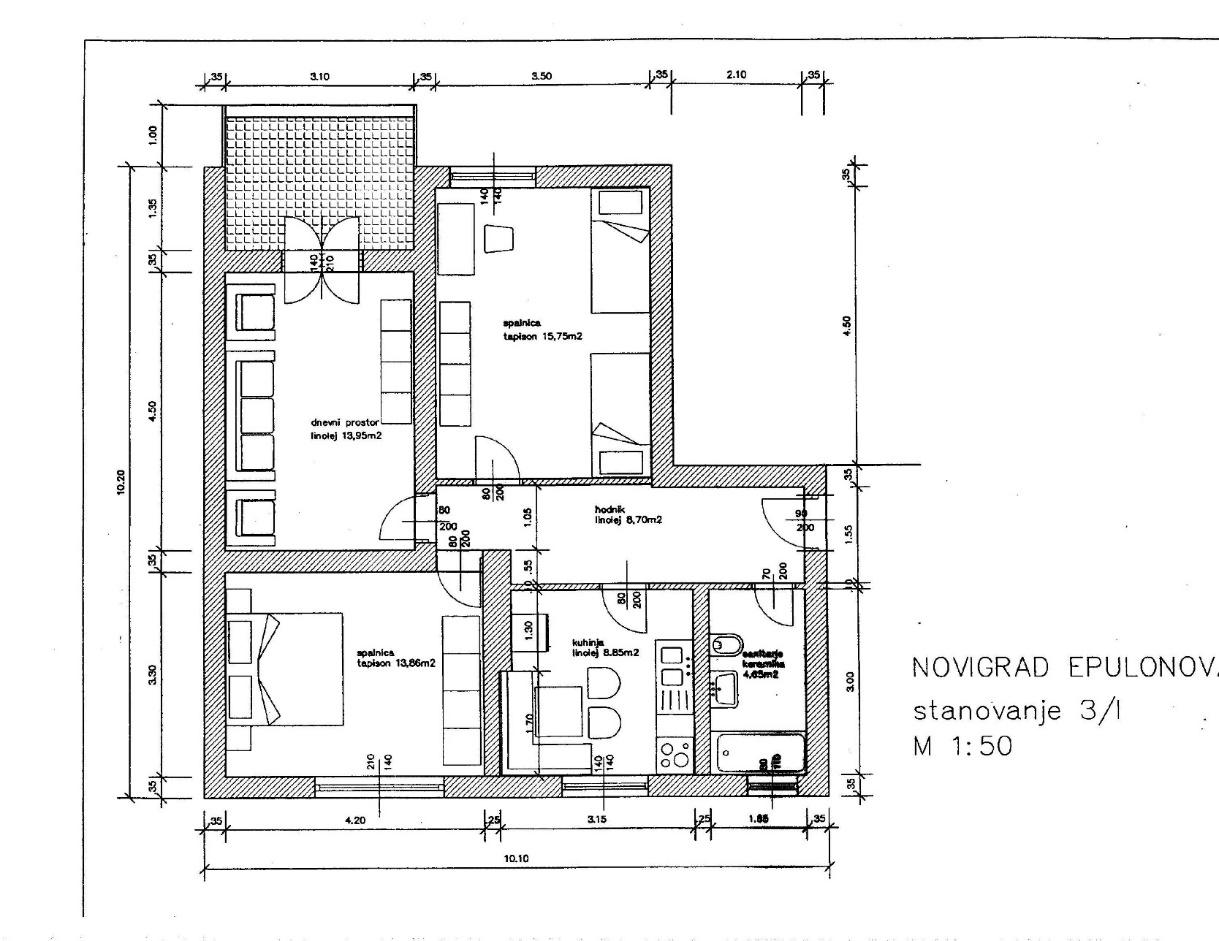 Klimatska naprava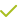 KadBrezžični internetTuš kabina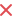 TVKuhinjska posoda in jedilni priborSATVOdeja in vzglavnikRadioPosteljninaTelefonBrisačePralni strojOtroška posteljaPomivalni strojTerasa/BalkonKuhalna ploščaDvigaloPečicaDovoljeno kajenjeMikrovalovna pečicaPogled na morjeGrelnik vodeHišni ljubljenčkiHladilnikKletZamrzovalnik Končno čiščenjeSesalnikElektrični radiatorjiSkupno plačljivo parkirišče Vrtna garnituraŽar Shramba kolesPlaža: 350 mMarina:  230 mCenter mesta:  210 mTrgovina: 400 mFarmacija:  750 mRestavracija: 300 mBencinska črpalka:1 kmRent-a-car: 9 km    Izposoja skuterjev:160 mZdravnik / bolnišnica:  750 mLetališče:  23 kmAvtobusna postaja:  550 mPošta:  300 mMenjalnica: 170 mSosednji objekt:  5 m 